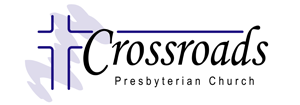 Application for Mission SupportTitle of Mission/Project: __________________________________________________________Applicant’s Name: ______________________________________________________________Phone Number: ________________________________________________________________E-mail of Contact(s): _____________________________________________________________Web Site of Contact(s) if applicable: ________________________________________________Address of Applicant/Ministry Base: ________________________________________________                                                                 ________________________________________________                                                                 ________________________________________________Home Church: __________________________________________________________________Mailing Address: ________________________________________________________________Phone Number: ________________________________________________________________Name and Email/Phone Number of Other Participants/Partners: ________________________________________________________________________________________________________________________________________________________________________________________________________________________________________________________________________________________________________________________1. Briefly describe what the organization does.2. What is the mission of the organization?3. What is the primary goal of this particular ministry/mission and what is the plan of action for reaching that goal?4. Start and end date (if applicable) of the project:5. Contact info during the duration of the ministry, if different than previously listed:6. Please list all potential ways, as known, that Crossroads members may be involved in this ministry.7. Please attach a full, itemized budget to this application.8.  If you are not a member of Crossroads Presbyterian Church, please attach a copy of the letter of recommendation from a Crossroads sponsor.* For questions regarding this application, please contact your Crossroads sponsor.